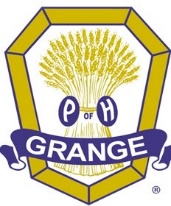 Grange Month AwardsCommunity Citizen and Public Service AwardsOrder FormAward	Quantity 	Cost (each)TotalPomona Grange Award for Public Service(Come with a walnut finish plaque to put certificate in)Pomona Grange Award for Public Service(with presentation folder)$25.00	 	$10.00	 	Subordinate Community Citizen Award(with presentation folder)$10.00Paperweight	$10.00	 	Subordinate Award and PaperweightSesquicentennial Celebration Coin$18.00	 	$25.00	 	Shipping and Handling: Total:Extra Charge:------------------Amount Enclosed:       	_____________If you order less than 4 weeks out Before your event, there will be an Extra charge for last- minute rush orders of $10.00Make checks/money orders payable to the National Grange and enclose with this order.  Send order and payment to:National Grange1616 H Street, NW Washington, DC 20006Attention: Grange Month AwardsPlease allow 4 weeks for delivery. When is the event? 	Please print:Ship to: ____________________________ _______________________________________________ ________________ ______________Street Address: ____________________________ _______________________________________________ ________________ _______City:  	___________________________________________ State: _________________ Zip Code: ____________Grange Name and Number: _______________________________ _______________________ _______________________________Phone Number: (  _____  )  ________  - _________________  E-mail Address: __________________________________2/7/22